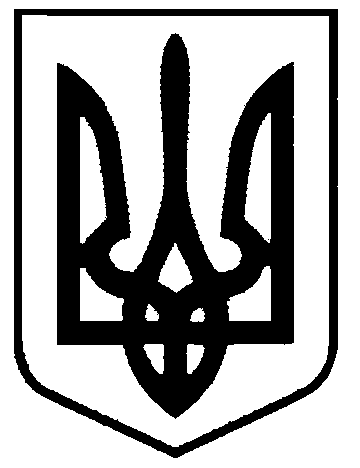 СВАТІВСЬКА МІСЬКА РАДАСЬОМОГО СКЛИКАННЯДЕВ’ЯТА  СЕСІЯРІШЕННЯВід 19 жовтня  2016 р.                            м. Сватове                                       №9/26 «Про передачу безкоштовно на баланс  у власність ПАТ «Луганськгаз» в особі Новопсковського МУЕГГ газорозподільчого пункту (ГРП) в м. Сватове»    Розглянувши звернення Структурного підрозділу «Попасннська дистанція колії» Регіональної Філії «Донецька залізниця» ПАТ «Українська залізниця» з проханнями прийняти  до комунальної власності Сватівської міської ради газорозподільний пункт (ГРП) №16 з обладнанням РДУК 2-80, що використовується для забезпечення природним газом будинків по пров. Привокзальному м. Сватове,  з метою послідуючої  передачі ГРП безкоштовно на баланс у власність  Публічного акціонерного товариства «Луганськгаз» в особі Новопсковського МУЕГГ для подальшої експлуатації та технічного обслуговування, керуючись Положенням про порядок найменування або перейменування площ, проспектів, вулиць, провулків, проїздів, скверів, бульварів, парків, присвоєння, зміни та анулювання поштових адрес (поділ з присвоєнням окремого поштового номера) об’єктам нерухомого майна на території Сватівської міської ради, затвердженого рішенням 33-ї сесії Сватівської міської ради від 30 червня 2015 року ст. 25,26 Закону України «Про місцеве самоврядування в Україні»,Сватівська міська радаВ И Р І Ш И Л А:1. Присвоїти  газорозподільчому пункту (ГРП) №16 з обладнанням РДУК 2-80, що використовується для забезпечення природним газом будинків по пров. Привокзальному м.Сватове адресу: м.Сватове, пров. Привокзальний, №10а2. Прийняти до комунальної власності Сватівської міської ради газорозподільчий пункт (ГРП) №16 з обладнанням РДУК 2-80 розташований за адресою :м.Сватове,                         пров. Привокзальний,10а з метою послідуючої їх передачі безкоштовно у власність  Публічного акціонерного товариства «Луганськгаз» в особі Новопсковського МУЕГГ для подальшої експлуатації та обслуговування.3.Передати з комунальної власності Сватівської міської ради безкоштовно на баланс у власність  Публічного акціонерного товариства «Луганськгаз» в особі Новопсковського МУЕГГ  для подальшої експлуатації та технічного обслуговування газорозподільчий пункт (ГРП) №16 з обладнанням РДУК 2-80 розташований за адресою :м.Сватове,                         пров. Привокзальний,10а.4.Контроль за виконанням даного рішення покласти на постійну депутатську  комісію  міської ради з питань власності, транспорту, зв’язку, торгівельно-побутового обслуговування населення та зайнятості населення. Сватівський  міський голова				                         	Є.В. Рибалко